
FORMATO DE REGISTRO DE UNIDADES RECEPTORAS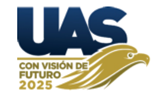 PROGRAMA DE PRÁCTICAS PROFESIONALESPara ser llenado por el Responsable de la Empresa o Institución                                                                                             UNIVERSIDAD AUTÓNOMA DE SINALOA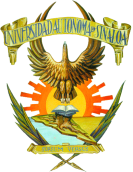 Dirección General de Vinculación y Relaciones InternacionalesFacultad de Ciencias de la Tierra y el EspacioDatos Generales:Datos Generales:Datos Generales:Datos Generales:Datos Generales:Empresa o Institución:Empresa o Institución:RFC:RFC:Giro y/o actividad:Giro y/o actividad:Sector:Sector: Público             Privado           Social Público             Privado           Social Público             Privado           SocialDomicilio: Domicilio: Teléfono:Teléfono:Nombre del responsable:Nombre del responsable:Cargo:Cargo:Correo electrónico:Correo electrónico:Nombre del proyecto:Nombre del proyecto:Objetivo del proyecto:Objetivo del proyecto:Practicantes Solicitados: Practicantes Solicitados: Practicantes Solicitados: Practicantes Solicitados: Practicantes Solicitados:    de la carrera de          de la carrera de          de la carrera de          de la carrera de          de la carrera de          de la carrera de         de la carrera de         de la carrera de         de la carrera de         de la carrera de         de la carrera de         de la carrera de         de la carrera de         de la carrera de         de la carrera de         de la carrera de         de la carrera de         de la carrera de         de la carrera de         de la carrera de      Especificaciones de la Práctica: Especificaciones de la Práctica: Especificaciones de la Práctica: Especificaciones de la Práctica: Especificaciones de la Práctica: Días y horarios:      a       , en horario de       a       hrs.      a       , en horario de       a       hrs.      a       , en horario de       a       hrs.      a       , en horario de       a       hrs.Beca/ apoyo económico:      mensual      mensual      mensual      mensualDuración:Fecha de inicio:         Fecha de terminación:      Fecha de inicio:         Fecha de terminación:      Fecha de inicio:         Fecha de terminación:      Fecha de inicio:         Fecha de terminación:      Género del practicante Masculino     Femenino     Indistinto Masculino     Femenino     Indistinto Masculino     Femenino     Indistinto Masculino     Femenino     IndistintoActividades a Realizar:Actividades a Realizar:Actividades a Realizar:Actividades a Realizar:Actividades a Realizar:Características del perfil requerido:Características del perfil requerido:Características del perfil requerido:Características del perfil requerido:Características del perfil requerido: Iniciativa Trabajo en equipo Toma de decisiones Comunicación Trabajo bajo presión Iniciativa Trabajo en equipo Toma de decisiones Comunicación Trabajo bajo presión Iniciativa Trabajo en equipo Toma de decisiones Comunicación Trabajo bajo presión Iniciativa Trabajo en equipo Toma de decisiones Comunicación Trabajo bajo presión Puntualidad Dominio segundo idioma:       Nivel:  Manejo de Programas de Cómputo:      Otros requisitos solicitados:Otros requisitos solicitados:Otros requisitos solicitados: